后勤服务中心课程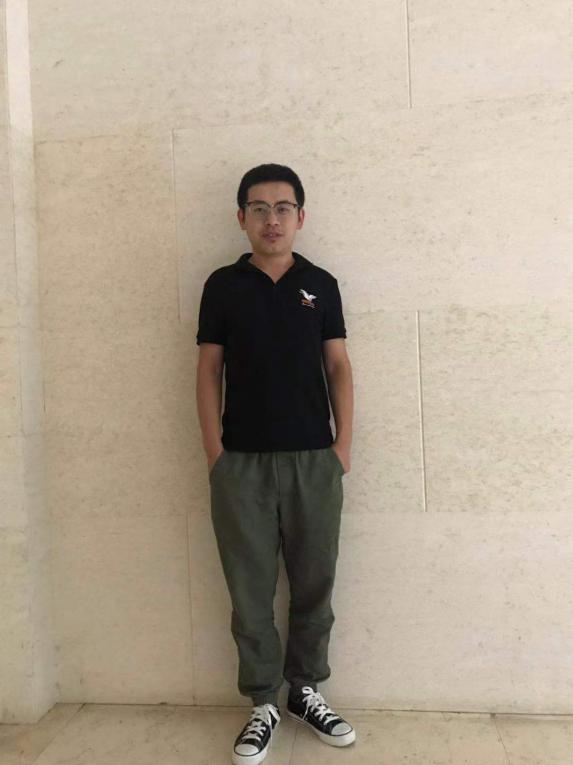 36课程名称：维修课程授课教师：杜怀安授课人数：50人授课对象：初一、初二、高一、高二全体学生课程简介：如果你想学习基本的木工活，做一名“能工巧匠”，就来上课吧！如果你想自己动手解决常见的水电问题而无需求助他人，做一名“生活小能手”，就来上课吧！如果你想运用科学知识进行发明创造并应用到生活中来，做一名“小小发明家”，就来上课吧！如果你想做一个勇于担当，热情服务，乐于助人的“小小维修员”，就来上课吧！